CURSO ELEMENTAR DE ARBITRAGEM DE POLO AQUATICO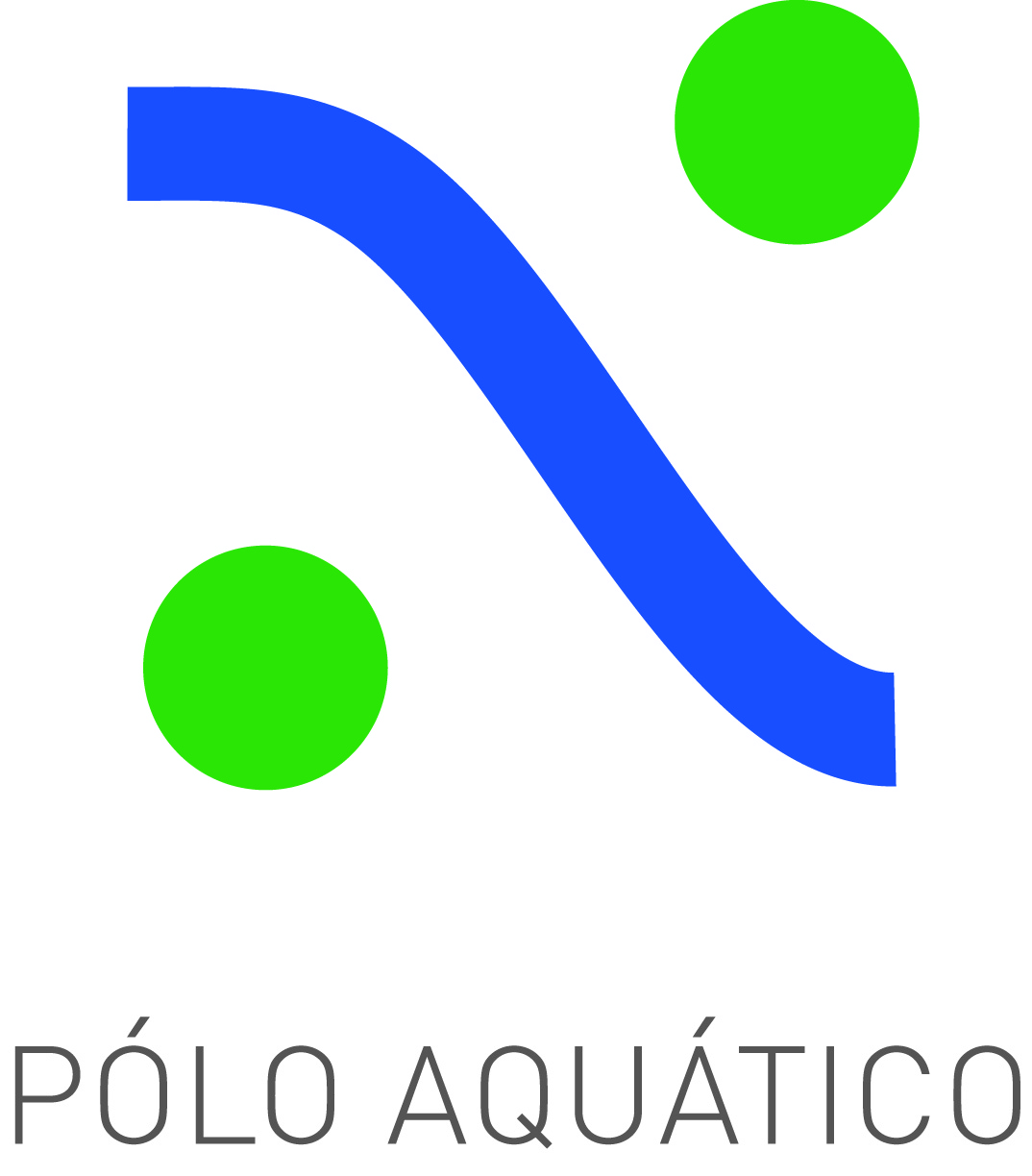 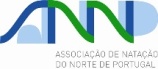 Informações GeraisTaxa de inscrição – 25,00 eurosIdade mínima 16 anosFicha de inscrição enviar para info@annp.ptData Limite de Pagamento: 14 de Novembro de 2016 até às 19H00Formas de pagamento:Por cheque: À Associação de Natação do Norte de Portugal;Diretamente na secretaria da ANNP;Por transferência bancária: IBAN 0018 0008 0195 2729 0206 7 Todos os esclarecimentos serão dados pelos preletores do curso no que concerne às nomeações para as competições, pagamentos de deslocação e outros assuntos relacionados com a atividade de árbitro/juiz.